Mesurer une masseOn mesure la masse d’un liquide ou d’un solide à l’aide d’une balance électronique.Méthode :On allume la balance. Il s’affiche   0,0 g  à l’écran.On dépose un récipient sur le plateau (une soucoupe pour mesurer la masse d’un solide ou une éprouvette graduée pour mesurer la masse d’un liquide).On appuie sur le bouton TARE. Il s’affiche à nouveau   0,0 g  à l’écran.On dépose le solide (à l’aide d’une spatule pour un solide en poudre).Ou on verse le volume du liquide voulu dans le récipient.Il s’affiche la valeur de la masse en grammes.Pour un solide :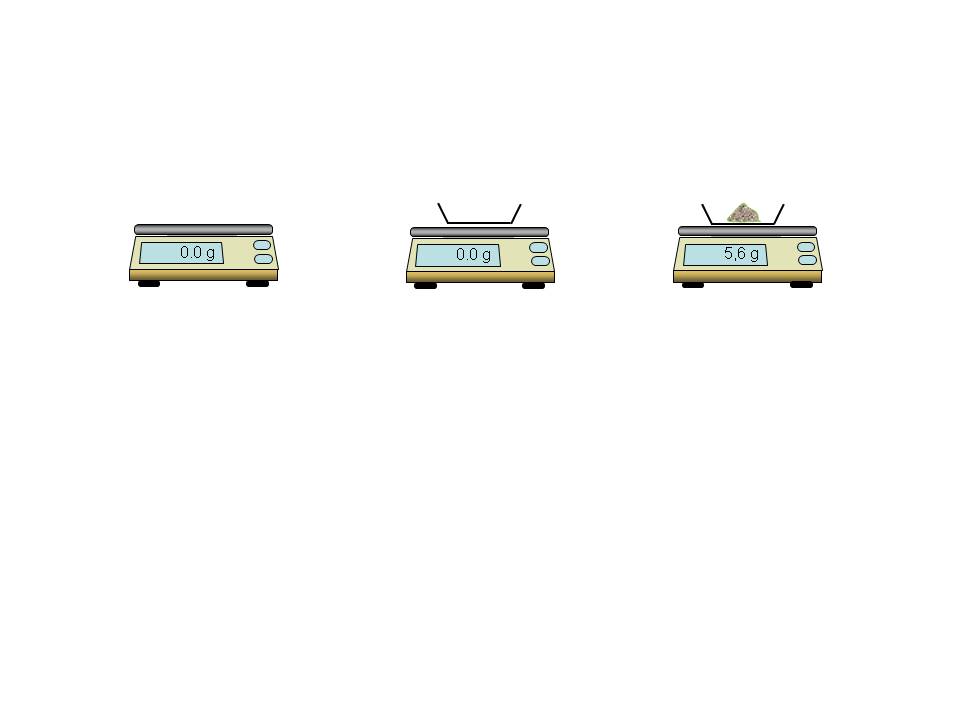 Pour un liquide :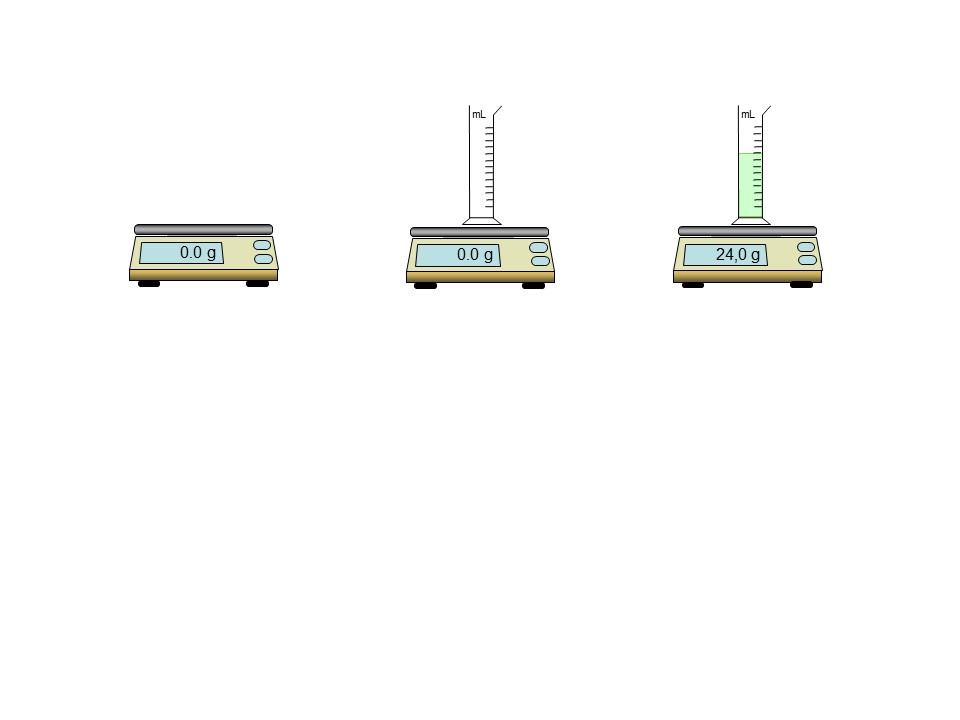 Les unités de mesure :L’unité de masse du système international est le kilogramme (kg).tqkghgdaggdgcgmg(tonne)(quintal)(gramme)